Year 4 Mathematics Yearly Overview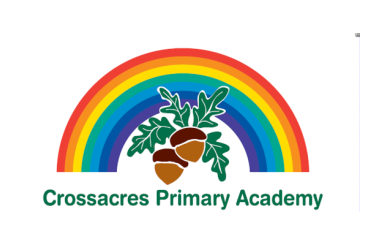 Autumn 1Tomb RaidersAutumn 2Journey Down the NileSpring 1Deadly 60!Spring 2Some Like it Hot...Summer 1I’m the King of the CastleSummer 2Blitz and PiecesPlace valueMental multiplication incl. 6x and 9x tables Place valueRoman numeralsCounting incl. negative numbersMental multiplication and written division incl. 7x and 11x tablesCounting and sequences (statistics)Place valuePlace value - decimalsMental divisionFractions and decimalsPlace valueFractions and decimals (measures)Length incl. perimeterWritten addition and subtractionWritten multiplicationFractions, decimals anddivisionWritten multiplicationFractions and written division Addition and subtraction (statistics)Written addition and subtraction (problems and inverse)Position and direction2D shape2D shape and positionStatisticsMultiplication and divisionShapeStatisticsMeasuresVolume/capacity and massAddition and subtraction (statistics)Position and areaAreaTimeAssess and review weekMultiplication(statistics, measures, money)Assess and review weekMultiplication facts incl. 12x table and time Assess and review week